ESTADO DO RIO GRANDE DO SUL PREFEITURA MUNICIPAL DE TRAMANDAI SECRETARIA MUNICIPAL DE 9AUDE CANIL MUNICIPAL DE TRAMANDAI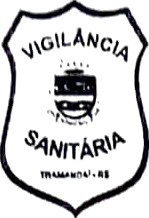 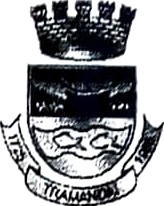 TERMO DE RESPONSABILIDADE DE ADOÇÃODados do Adotante:Nome:				 Enderego: 		Cidade:		 RG/ CPF: 	Fone:  	Profissâo:  	Dados do Animal:Sexo: ( ) M ( ) FRaja: (  ) SRD Outro:  	Idade: 	Pelagem: 	N° chip: 	 Porte: 		Castrado: ( ) SIM ( ) NAOVacinado: ( )Poli ( )Raiva Data:  	Vermifugado: ( )SIM (  ) NAO Data: 	Repetir em:  	*Caso esteja adotando um filhote, comprometo-me em realizar a esterilizagâo em tempo hâbil, seja por meios particulates ou retornando ao Canil Municipal. A efetivagâo da castragâo se darâ mediante reconhecimento do animal adotado, e quando apresentar-se saudavel para realizagâo do procedimento.Eu 	declaro-me com a assinatura deste termo, responsâvel integralmente pelo animal acima descrito, eximindo o doador de qualquer responsabilidade a partir desta data com o animal adotado.DecIaro ainda estar ciente de todos os cuidados que este animal exige no que se refere a sua guarda e manutengéo, comprometendo-me em proporcionar boas condigoes de alojamento e alimentaggo, resguardando o bem-estar do animal. J esponsabilizo-me por preservar a saude e integridade do mesmo e submete-lo aos cuidados médico-veterinârios sempre que necessario. Caso me mude de residéncia comprometo-me a levar o animal comigo, e em hipétese alguma abandonâ-lo na rua.Por finn, estou ciente que qualquer ato de maus-tratos por mim praticado, ou que submeta diretamente meu animal, estarâ sujeito as cominagoea legais previstas no artigo 32 da Lei Federal 9.605/98 sobre maus tratos a animais e suas penalidades.Tramandai, 	de 	de  	Responsâvel pela Doagâo - CANILResponsavel pela Adogâo